                          CHIPPING NORTON TOWN COUNCIL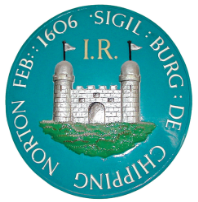 At the Council Meeting held, pursuant to notice on Monday 17th September 2018 at 7.15 pm in the Council Chamber, the Town Hall, the following members were present: -		Cllr. D. Davidson, Town Mayor		Cllr. R. Averill		Cllr. C. Butterworth		Cllr. A. Corfield		Cllr. Mrs. J. Graves		Cllr. T. Hasan		Cllr. D. Heyes		Cllr. M. Jarratt		Cllr. S. Jordan		Cllr. J. Kitcher-Jones		Officer:  The Town Clerk7123	The minutes of the meeting held on the 20th August 2018 – were approved and signed at the meeting.7124	Public Participation 	There were no requests for public participation.7125	Apologies for absence 	Apologies for absence had been received from Cllr. Mrs. E. Coles, Cllr. M. Tysoe, 	Cllr. M. Walker, Cllr. R. Benfield Cllr. A. Villars, Cllr. N. Bradley and Inspector M. Eldridge.7126	Mayoral Announcements	The Mayoral Announcements had been circulated with the agenda showing the functions 	which the Mayor had attended since the previous Town Council meeting.	The Mayor reminded Town Councillors for nominations for the Queen’s Garden Party 2019 	as the dead line for nominations was Friday 12th October 2018.	The Mayor recommended nominating Steve Kingsford for the award. 7127     Declaration of interest	There were no declarations of interest to report at the meeting.7128	Oxfordshire County Council	County Cllr. Mrs. H. Biles reported on the following: -	OCC were now working together with Cherwell District Council.  OCC’s Chief Executive was 	standing down and Cherwell District Council’s Chief Executive would be covering the two 	posts.	Cllr. H. Biles was standing down from her role on the Cabinet and the position was being 	filled by two people.  Cllr. Reeves would be covering, ‘Property’ and Cllr. Corkin would cover, 	‘Fit for the Future’.	Cllr. M. Jarratt asked for an update on Chipping Norton Police Station and details of an 	exhibition planned of memorabilia from the Police Station.	Cllr. H. Biles reported that the C/N Police were still planning to move to C/N Fire Station.7129	West Oxfordshire District Council	Cllr. G. Saul reported on the following: -	Local Plan	The Planning Inspector had provided WODC a planning brief on the Local Plan.  The 	Inspector had noted that the housing number for the District was appropriate and C/N 	would be expected to have 1200 new homes.  Transport, education, employment and 	allotments had been planned into the Local Plan.	WODC were holding a Local Plan meeting on 27.9.18 at 2 pm in the Council Chamber, 	Woodgreen where a vote would be taken whether to take on the Local Plan.	Cllr. L. Carter reported on the following: -	Empty Shops	Cllr. L. Carter raised concern over the amount of empty shops in C/N.	Cllr. H. Biles stated that the local shops were in discussion on the situation.	A suggestion was put forward to have displays in the windows of the empty shops.	WODC were to be approached to ask if they could do a special offer on rates free or a rate 	reduction for a few months to try and encourage new shops in the town.	Water Day	WODC were holding a Water Day on 4.10.18. 7130	Planning(a) Council decided to make the observations set out under the heading ‘comments’ on          Appendix A – 17th September 2018, planning application 4393.(b) Decisions	      There were no decisions at variance to report at the meeting.7131	Town Clerk’s Report	Council approved the following payments: -Imprest Account for August 2018: £8,103.88.General Account: Accounts for payment as at 17th September 2018: £12,668.08.Correspondence received     	       OCC Highways Open Days	       OCC Highways were holding two Open Days at their northern and southern highway 	        	       depots.	       At the Open Day this would give people the opportunity to speak to those who help to  	       manage the roads and public rights of way. On each day they would be structured on 	       two time slots, being at 9.30 am and 11.30 am.  Drayton Depot (Nr Abingdon) – Saturday 6th OctoberDeddington Depot (Nr. Banbury)  – Saturday 13th October  	       Application for New Premises Licence	       An application for a new premises licence had been received for Marks & Spencer, 	       Unit 1, London Road, C/N.	      Hours:  Sunday – Saturday 6.00 am – mid-night	      Response to be received by 18.9.18.	      The Town Council had no objection to this request.	      New Court Name	      WODC had received an application to address a new development of 4 retail units and 4 	      flats on land off of London Road in C/N.Unit 1 – 4   ………………………. London Road, C/NFlat 1 – 4    ………………………. London Road, C/N	      The Town Council agreed on Windmill Square.	      Local Plan	     WODC are holding a Local Plan meeting on 27.9.18 at 2 pm in the Council Chamber, 	   	     Woodgreen. Cllr. M. Tysoe would be attending and if any Town Councillors would like to 	     join him they were to let him know.	     Town Trail	     Mrs. Peta Simmons updated the Town Council on the Town Trail.	The presentation of the William Fowler Allotment prizes took place at this point of the 	meeting.7132	Recreation Committee	The Council received the minutes of the Recreation Committee meeting held on 	21st August 2018.7133	Snow Committee	Volunteers to go onto the Snow Committee had been requested.	The following Councillors put themselves forward for the Snow Committee: - Cllr. M. Tysoe, 	Cllr. D. Davidson, Cllr. J. Kitcher-Jones, Cllr. R. Averill, Cllr. A. Corfield and Cllr. M. Jarratt. 7134	Courtesy Titles	The Council considered titles for Town Councillors as OCC and WODC had already agreed 	and approved this subject.  A vote was taken of all in favour apart from Cllr. J. Jarratt who 	abstained that Councillors would be addressed for example as Cllr. J. Graves and not 	Cllr. Mrs. J. Graves in the future.7135	Additional Member of Staff	The Town Council agreed that there was a need for an additional member of staff to be a 	Maintenance Person to undertake the work which wasn’t being undertaken in the town.  	A list of jobs had been drawn up.	The Town Council took a vote on the proposal of taking on a Maintenance Person of all in 	favour.  The Staffing Committee would have a meeting to discuss an advert and a job 	description for the role.7136	Update on WODC’s Local Plan	There was nothing to report on WODC’s Local Plan.7137	Update from PCSO	There were no police present at the meeting. 	The meeting closed at 8.05 pm.